ABSTRAKPENGARUH FAKTOR PERSONAL DAN FAKTOR ORGANISASIONAL
TERHADAP KOMITMEN ORGANISASIONAL PADA PEGAWAI DINASKEHUTANAN PROVINSI SUMATERA UTARAOLEH :RESMIANA SIREGAR
NPM. 183114254Penelitian ini bertujuan untuk mengetahui dan menganalisis pengaruh
Faktor Personal dan Faktor Organisasional terhadap Komitmen Organisasional
Pada Pegawai Dinas Kehutanan Provinsi Sumatera Utara. Teknik Pengambilan
Sampel menggunakan random sampling yang berjumlah 60 responden. Metode
pengumpulan data menggunakan angket/kuesioner. Hasil analisis regresi linear
berganda diperoleh persamaan Y = 8,047 + 0,541X1 + 0,247X2. Pada uji parsial
(Uji t) variable Faktor Personal berpengaruh positif dan signifikan terhadap
komitmen organisasional dengan nilai t hitung sebesar 8,130 > t tabel 3,081 dan
nilai signifikan 0,000 < 0,05 dan variabel Faktor Organisasional berpengaruh
positif dan signifikan terhadap komitmen organisasional dengan nilai t hitung
sebesar 3,204 t tabel 3,081 dan nilai signifikan 0,000 < 0,05. Hasil uji signifikan
simulatif (Uji Faktor personal dan Faktor organisasional secara simultan atau
bersama-sama berpengaruh positif dan signifikan terhadap komitmen
organisasional dengan nilai F hitung 76,142 > F tabel 3,16 dan nilai signifikan
0,000 < 0,05. Hasil uji koefisien determinasi (R2) diperoleh nilai R Square
sebesar 0,718, artinya variabel komitmen organisasional dapat dijelaskan sebesar
71,8% oleh variabel faktor personal dan faktor organisasional sementara sisanya
27,2% dijelaskan oleh variabel lain yang tidak dimasukkan dalam penelitian ini.Kata Kunci : Faktor Personal , Faktor Organisasional dan KomitmenOrganisasional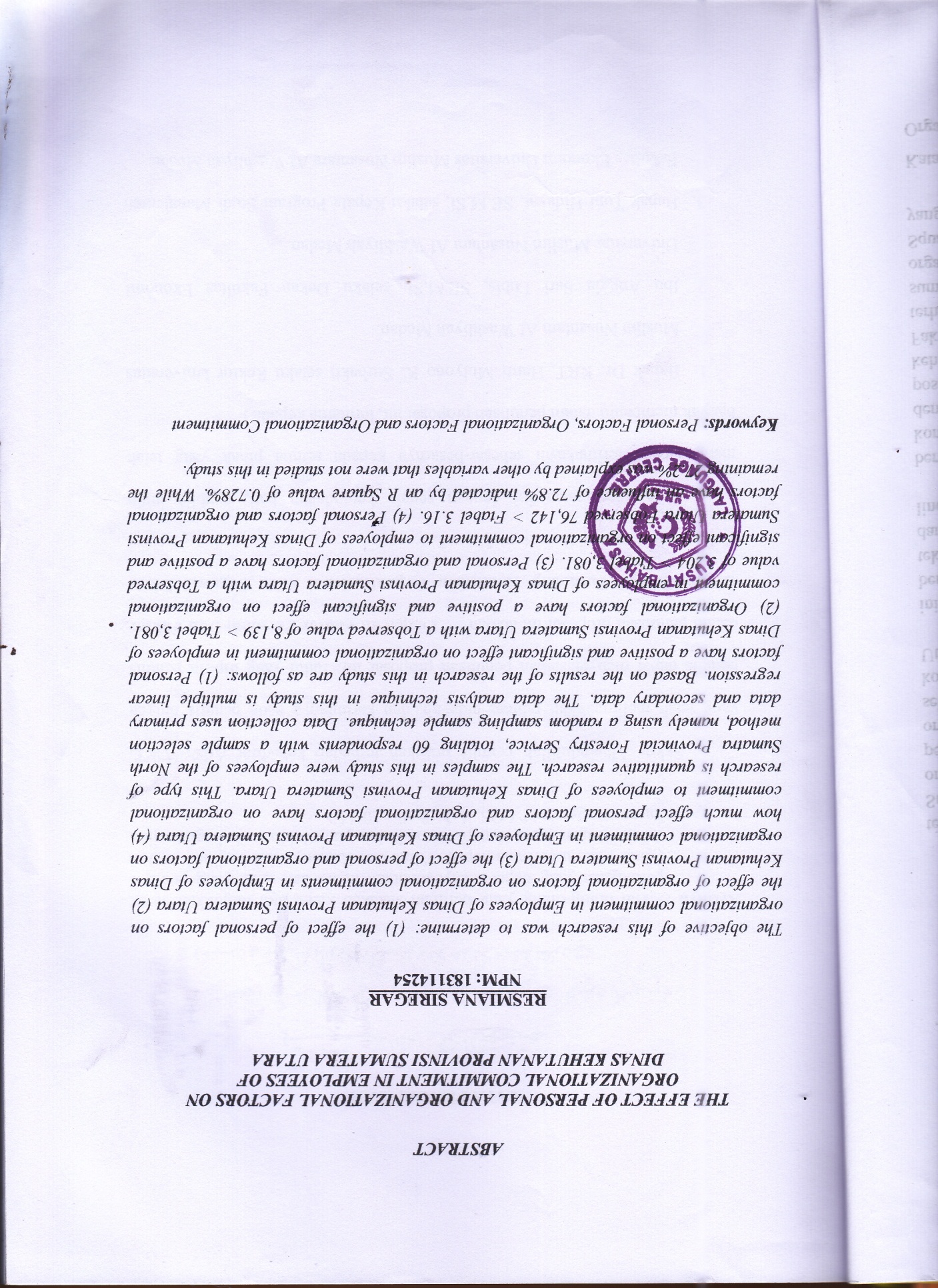 